กำหนดการเสด็จเยือนประเทศศรีลังกาและประเทศฟิลิปปินส์นครรัฐวาติกัน วันที่ 14 พฤศจิกายน 2014	วันนี้ สันตะสำนักประกาศกำหนดการเสด็จเยือนประเทศศรีลังกาและประเทศฟิลิปปินส์ ระหว่างวันที่ 12-19 มกราคม 2015	วันจันทร์ที่ 12 มกราคม  เวลา  19 น. 	จากสนามบิน ฟลูมิชิโน  โรม ประเทศอิตาลีเวลา9.00 น.	ถึงสนามบินโคลัมโบ เมืองหลวงของประเทศศรีลังกา มีพิธีรับเสด็จจากบรรดาพระสังฆราชที่สำนักพระอัครสังฆราช พระองค์จะเสด็จไปพบกับประธานาธิบดีแห่งศรีลังกา. การประชุมด้านศาสนาสัมพันธ์ที่ Banda Nalke Memorial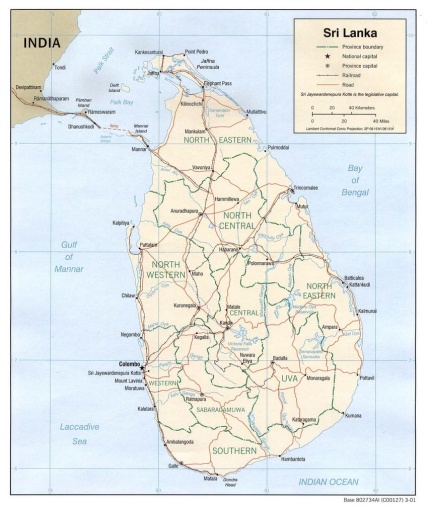 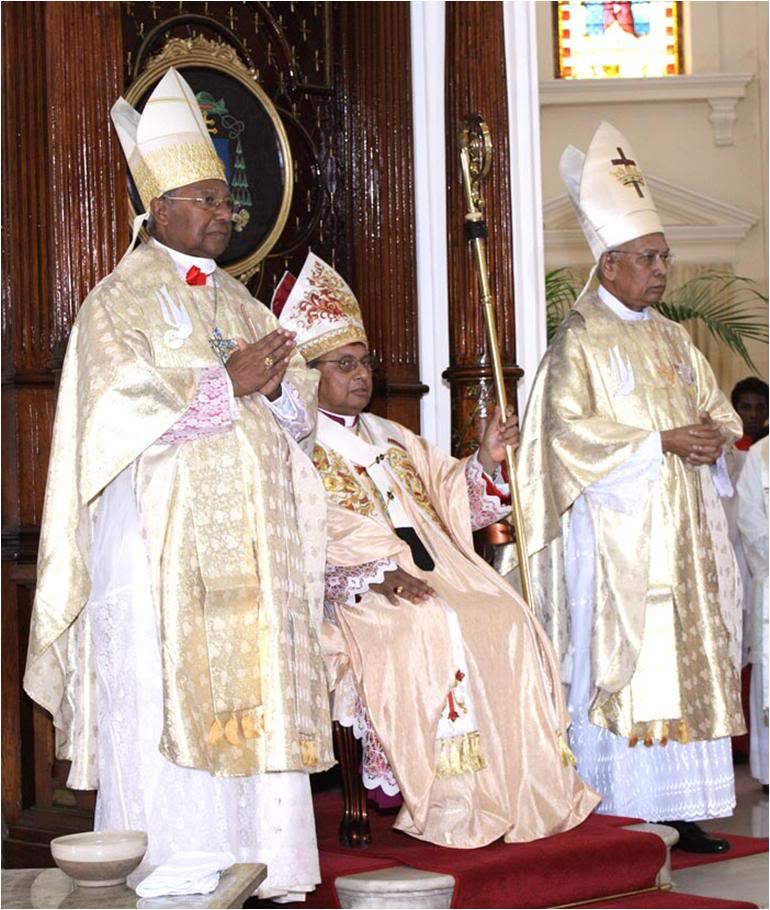 วันพุธที่ 14 มกราคม 8.30 น.	พิธีบูชาขอบพระคุณ ที่ Galle Face Green   พระองค์จะทรงแต่งตั้งตั้งบุญราศี โยเซฟ วาซ ( Blessed Joseph Vaz)  แล้วทรงเฮลิคอปเตอร์ไปยังสักการสถานพระมารดาแห่งสายประคำที่ Madhu  แล้วทรงเฮลิคอปเตอร์ไปยังโคลัมโบ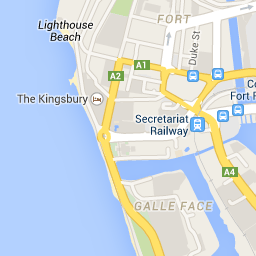 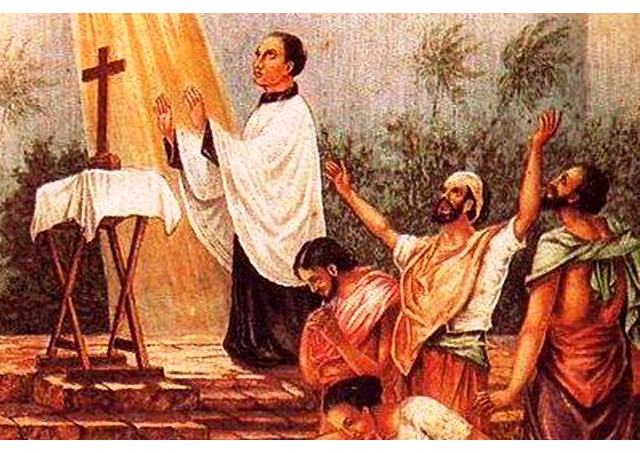 วันพฤหัสบดีที่ 15  จะเริ่มด้วยการเสด็จเยือนวัดน้อยพระมารดาแห่งศรีลังกาใน Bolawalana หลังจากนั้น เสด็จจากศรีลังกา9.00 น.	เสด็จถึงกรุงมะนิลา ฟิลิปปินส์ วันศุกร์ที่ 16 มกราคม 2014	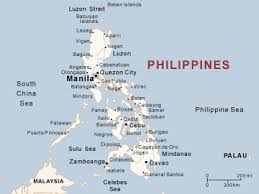 	พระองค์จะทรงมีปฏิสันถารกับประธานาธิบดีแห่งฟิลิปปินส์ ณ บ้านพักของประธานาธิบดี ตรัสสุนทรพจน์เป็นทางการและเรื่องทางการทูต. 11.15 น. 	ทรงประกอบพิธีบูชาขอบพระคุณที่อาสนวิหารพระมารดาปฏิสนธินิรมล พร้อมกับบรรดาพระสังฆราช พระสงฆ์และนักบวช  แล้วทรงพบกับครอบครัวต่างๆที่ Arena Mall of Asiaวันเสาร์ที่  17 มกราคม 	เสด็จถึงสนามบินนานาชาติ Tacloban เพื่อพิธีบูชาขอบพระคุณ  ทรงเสวยพระกายาหารกลางวันกับผู้ที่รอดชีวิตจากพายุไต้ฝุ่น 	Yolanda  ตอนบ่าย ประทับที่ศูนย์พระสันตะปาปาฟรานซิส ทรงอวยพรคนยากจน และจะทรงพบปะกับพระสงฆ์ นักบวช สามเณรและครอบครัวที่รอดชีวิตจากพายุไต้ฝุ่นในอาสนวิหารเปาโล.  แล้วเสด็จกลับกรุงมานิลา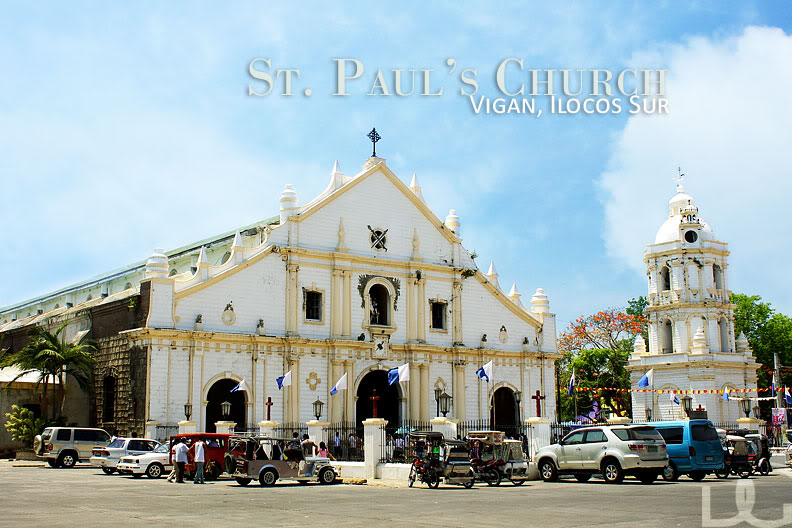 วันอาทิตย์ที่ 18 มกราคม พระองค์จะทรงพบปะกับผู้นำศาสนาของประเทศฟิลิปปินส์ที่มหาวิทยาลัยเซนต์โทมัส (อไควนัส)แห่งมานิลาและต่อมาทรงพบปะกับประชาชนที่ที่ลานกีฬาของมหาวิทยาลัย. สรุปด้วยพิธีบูชาขอบพระคุณที่สวนสาธารณะรีซาล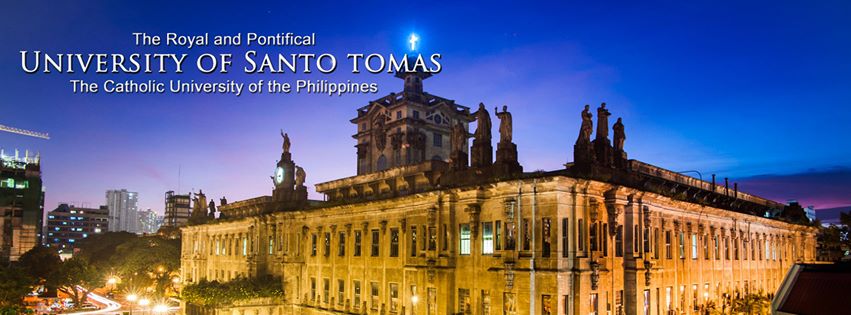 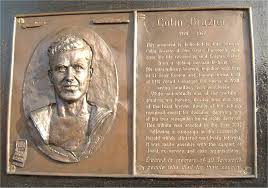 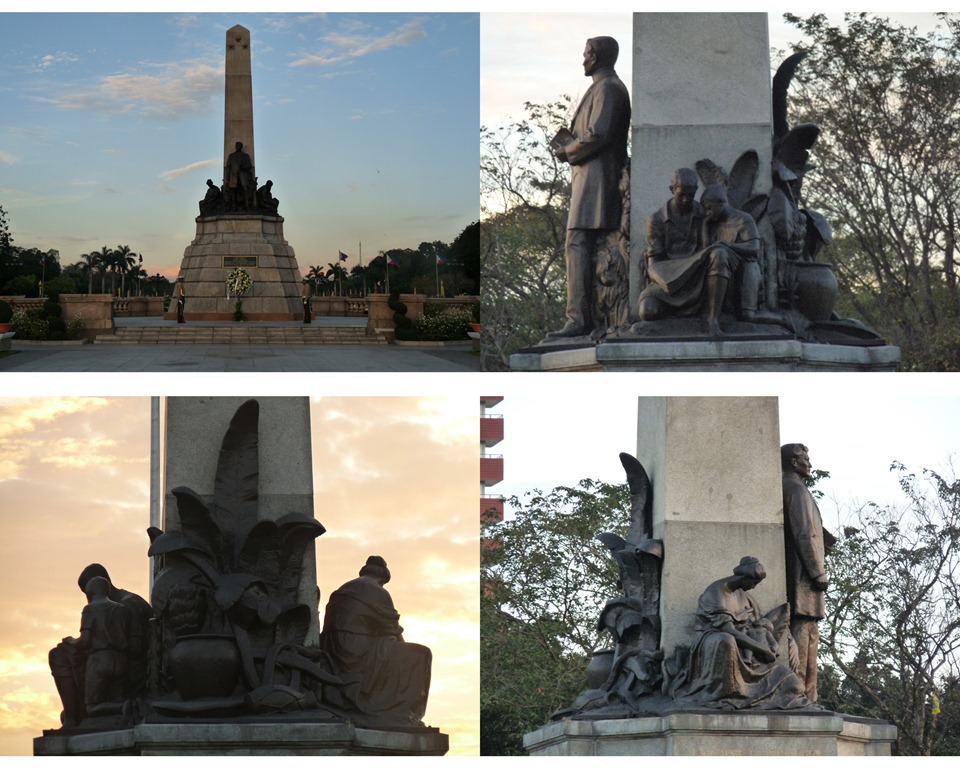 วันจันทร์ที่ 19 มกราคม 10.00 น. เสด็จจากกรุงมานิลา17. 40 น. เสด็จถึงสนามบิน Ciampino โรม อิตาลี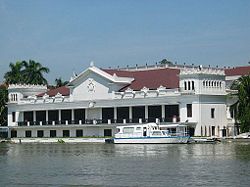 